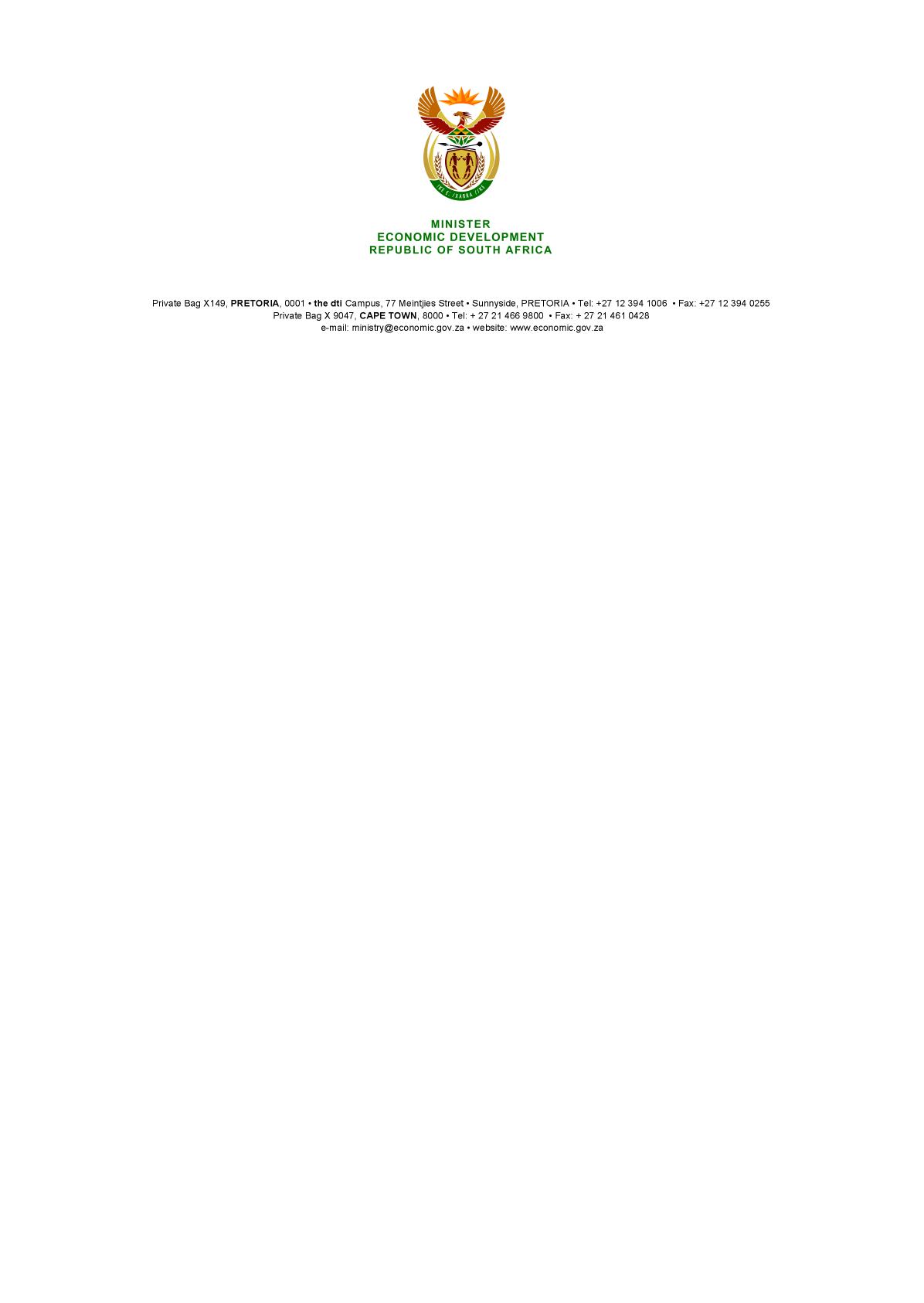 NATIONAL ASSEMBLYWRITTEN REPLYPARLIAMENTARY QUESTION NO 3265Mr M S Mbatha (EFF) to ask the Minister of Economic Development:(1)	What (a) total amount did his department spend on air travel between Gauteng and Cape Town for employees attending Parliament business in the 2014-15 financial year and (b) is the total number of trips that were undertaken;(2)	what is the total amount that his department spent on (a) accommodation and (b) car rental in Cape Town for employees attending Parliament business in the specified financial year?			NW3867EREPLYAudited data that have been properly verified are contained in the Department’s Annual Report tabled in Parliament. From unaudited data made available by the Department, the following applies in respect of travel by Departmental staff, excluding the Ministry:Flights: R718 694Accommodation: R153 077Car rental: R59 201-END-